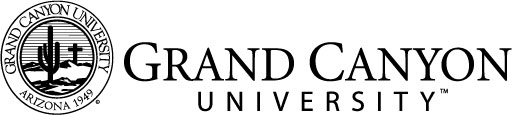 Ms. Jensen's 7th Grade Class AZELLA ScoresStudent NameReading LabelWriting LabelListening LabelSpeaking LabelAryannaProficientIntermediateIntermediateProficientCarlosIntermediateBasicBasicIntermediateCorynnBasicBasicEmergentBasicDesireeBasicIntermediateBasicIntermediateGabrielProficientIntermediateIntermediateProficientHaileyBasicEmergentEmergentBasicJadeBasicBasicIntermediateIntermediateJakobIntermediateBasicIntermediateIntermediateJerryIntermediateIntermediateIntermediateIntermediateMichaelIntermediateProficientIntermediateProficientNoahBasicIntermediateIntermediateIntermediatePetieProficientIntermediateIntermediateIntermediateRamonEmergentEmergentPre-EmergentEmergentRebeccaBasicEmergentBasicBasicSuzanneProficientintermediateIntermediateProficient